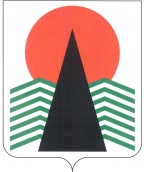 АДМИНИСТРАЦИЯ  НЕФТЕЮГАНСКОГО  РАЙОНАпостановлениег.НефтеюганскОб организации и проведении отбора образовательных организаций, медицинских организаций, организаций, оказывающих социальные услуги, или иных организаций, в том числе организаций для детей-сирот и детей, оставшихся без попечения родителей (далее – организации), для осуществления отдельного полномочия 
органа опеки и попечительства по подбору и подготовке граждан, выразивших желание стать опекунами или попечителями несовершеннолетних граждан либо, принять детей, оставшихся без попечения родителей, в семью на воспитание в иных установленных семейным законодательством Российской Федерации формах	В соответствии с постановлением Правительства Российской Федерации 
от 18 мая 2009 года № 423 «Об отдельных вопросах осуществления опеки 
и попечительства в отношении несовершеннолетних граждан», приказом Министерства образования и науки Российской Федерации от 14 сентября 2009 
№ 334 «О реализации постановления Правительства Российской Федерации от 18 мая 2009 г. № 423», Законом Ханты-Мансийского автономного округа – Югры от 20 июля 2007 № 114-оз «О наделении органов местного самоуправления муниципальных образований Ханты-Мансийского автономного округа – Югры отдельными государственными полномочиями по осуществлению деятельности по опеке 
и попечительству», приказом Департамента социального развития Ханты-Мансийского автономного округа – Югры от 15 мая 2018 № 507-р 
«Об организационных мероприятиях по передаче организациям отдельного государственного полномочия органа опеки и попечительства», в целях передачи образовательным организациям, медицинским организациям, организациям, оказывающим социальные услуги, или иным организациям, в том числе организациям для детей-сирот и детей, оставшихся без попечения родителей, отдельного полномочия органа опеки и попечительства администрации Нефтеюганского района, п о с т а н о в л я ю:Провести отбор образовательных организаций, медицинских организаций, организаций, оказывающих социальные услуги, или иных организаций, в том числе организаций для детей-сирот и детей, оставшихся без попечения родителей, 
для осуществления отдельного полномочия органа опеки и попечительства 
по подбору и подготовке граждан, выразивших желание стать опекунами 
или попечителями несовершеннолетних граждан либо, принять детей, оставшихся 
без попечения родителей, в семью на воспитание в иных установленных семейным законодательством Российской Федерации формах.Создать комиссию по отбору образовательных организаций, медицинских организаций, организаций, оказывающих социальные услуги, или иных организаций, в том числе организаций для детей-сирот и детей, оставшихся без попечения родителей, для осуществления отдельного полномочия органа опеки 
и попечительства по подбору и подготовке граждан, выразивших желание стать опекунами или попечителями несовершеннолетних граждан либо, принять детей, оставшихся без попечения родителей, в семью на воспитание в иных установленных семейным законодательством Российской Федерации формах (далее – Комиссия).Утвердить:Состав Комиссии (приложение № 1).Регламент деятельности Комиссии (приложение № 2).Отделу по опеке и попечительству администрации района (Лобанкова В.В.):Организовать проведение отбора образовательных организаций, медицинских организаций, организаций, оказывающих социальные услуги, или иных организаций, в том числе организаций для детей-сирот и детей, оставшихся 
без попечения родителей, для осуществления отдельного полномочия органа опеки
и попечительства по подбору и подготовке граждан, выразивших желание стать опекунами или попечителями несовершеннолетних граждан либо, принять детей, оставшихся без попечения родителей, в семью на воспитание в иных установленных семейным законодательством Российской Федерации формах.Разместить извещение о проведении отбора образовательных организаций, медицинских организаций, организаций, оказывающих социальные услуги, или иных организаций, в том числе организаций для детей-сирот и детей, оставшихся 
без попечения родителей на официальном сайте органов местного самоуправления Нефтеюганского района и в газете «Югорское обозрение».Настоящее постановление подлежит опубликованию в газете «Югорское обозрение» и размещению на официальном сайте органов местного самоуправления Нефтеюганского района. Контроль за выполнением постановления возложить на заместителя главы Нефтеюганского района Михалева В.Г.Глава района							Г.В.ЛапковскаяПриложение № 1к постановлению администрации Нефтеюганского районаот 22.10.2018 № 1773-паСОСТАВкомиссии по отбору образовательных организаций, медицинских организаций, организаций, оказывающих социальные услуги, или иных организаций, в том числе организаций для детей-сирот и детей, оставшихся без попечения родителей, 
для осуществления отдельного полномочия органа опеки и попечительства 
по подбору и подготовке граждан, выразивших желание стать опекунами 
или попечителями несовершеннолетних граждан либо, принять детей, оставшихся 
без попечения родителей, в семью на воспитание в иных установленных 
семейным законодательством Российской Федерации формах(далее – комиссия)	Председатель комиссии – заместитель главы Нефтеюганского района, курирующий социальную сферу деятельности	заместитель председателя комиссии – начальник отдела по опеке 
и попечительству администрации Нефтеюганского районасекретарь комиссии – специалист-эксперт отдела по опеке и попечительству администрации Нефтеюганского района. 	Члены комиссии:			председатель юридического комитета администрации Нефтеюганского района начальник контрольно-ревизионного управления администрации Нефтеюганского района начальник отдела по делам несовершеннолетних, защите их прав администрации Нефтеюганского районазаместитель начальника отдела по опеке и попечительству администрации Нефтеюганского района начальник Управления социальной защиты населения по г.Нефтеюганску 
и Нефтеюганскому району Департамента социального развития Ханты-Мансийского автономного округа – Югры (по согласованию).Приложение № 2к постановлению администрации Нефтеюганского районаот 22.10.2018 № 1773-паРЕГЛАМЕНТдеятельности комиссии по отбору образовательных организаций, медицинских организаций, организаций, оказывающих социальные услуги, или иных организаций, в том числе организаций для детей-сирот и детей, оставшихся без попечения родителей, для осуществления отдельного полномочия органа опеки 
и попечительства по подбору и подготовке граждан, выразивших желание стать опекунами или попечителями несовершеннолетних граждан либо, принять детей, оставшихся без попечения родителей, в семью на воспитание в иных установленных семейным законодательством Российской Федерации формах(далее – Комиссия)1. Общие положенияКомиссия создается с целью отбора образовательных организаций, медицинских организаций, организаций, оказывающих социальные услуги, или иных организаций, в том числе организаций для детей-сирот и детей, оставшихся 
без попечения родителей (далее – Организации), для осуществления отдельного полномочия по опеке и попечительству в отношении несовершеннолетних граждан по подбору и подготовке граждан, выразивших желание стать усыновителями, опекунами или попечителями несовершеннолетних граждан либо принять детей, оставшихся без попечения родителей, в семью на воспитание и иных установленных семейным законодательством Российской Федерации формах (далее – отдельное полномочие органов опеки и попечительства).Комиссия в своей деятельности руководствуется Семейным кодексом Российской Федерации, постановлением Правительства Российской Федерации 
от 18.05.2009 № 423 «Об отдельных вопросах осуществления опеки и попечительства в отношении несовершеннолетних граждан», приказом Министерства образования 
и науки Российской Федерации от 14.09.2009 № 334 «О реализации Постановления Правительства Российской Федерации от 18 мая 2009 г. № 423», нормативными правовыми актами Нефтеюганского района, настоящим Регламентом деятельности комиссии по отбору образовательных организаций, медицинских организаций, организаций, оказывающих социальные услуги, или иных организаций, в том числе организаций для детей-сирот и детей, оставшихся без попечения родителей, 
для осуществления отдельного полномочия органа опеки и попечительства 
по подбору и подготовке граждан, выразивших желание стать опекунами 
или попечителями несовершеннолетних граждан либо, принять детей, оставшихся 
без попечения родителей, в семью на воспитание в иных установленных семейным законодательством Российской Федерации формах (далее – Регламент).Основной формой деятельности Комиссии являются заседания, которые проводятся по инициативе отдела по опеке и попечительству администрации Нефтеюганского района (далее – Отдел по опеке и попечительству). Периодичность проведения заседаний определяется по мере поступления в Отдел по опеке 
и попечительству заявлений Организаций о передаче отдельного полномочия органа опеки и попечительства.2. Порядок формирования Комиссии Комиссия является постоянно действующим коллегиальным органом.Комиссия образуется в составе председателя, заместителя председателя, секретаря и членов комиссии. Число членов комиссии должно быть нечетным 
и составлять не менее 5 человек.В Комиссию входят представители органов исполнительной власти Ханты-Мансийского автономного округа – Югры и органов местного самоуправления, организаций, общественных объединений (при наличии на территории Нефтеюганского района), в том числе, осуществляющих деятельность по защите прав и законных интересов несовершеннолетних граждан.Членами Комиссии не могут быть лица, заинтересованные в результатах отбора организаций. 3. Полномочия Комиссии 	Комиссия осуществляет следующие полномочия:Определяет показатели деятельности Организаций, на основании которых будет осуществляться их отбор.Проводит экспертизу документов, поданных Организациями.Утверждает протокол с рекомендацией о передаче Организации отдельного полномочия органа опеки и попечительства либо об отказе в передаче отдельного полномочия органа опеки и попечительства с указанием причин отказа.4. Организация деятельности КомиссииОсновной формой деятельности Комиссии являются заседания, которые проводятся по инициативе Отдела по опеке и попечительству. Периодичность проведения заседаний определяется по мере поступления в Отдел по опеке 
и попечительству заявлений Организаций. Комиссия обеспечивает проведение экспертизы поданных Организацией документов до истечения 30 дней со дня их получения Отделом по опеке и попечительству.Комиссия вправе осуществлять свои полномочия, если на её заседаниях присутствуют не менее 2/3 от списочного состава.Решения Комиссии принимаются простым большинством голосов присутствующих на заседании. При равенстве голосов членов Комиссии решающим является голос председателя Комиссии, а при отсутствии председателя – его заместителя, председательствовавшего на заседании.Решения Комиссии оформляются протоколами, которые составляются 
в одном экземпляре и подписываются всеми членами Комиссии, принимавшими участие в заседании. В протоколах указывается особое мнение членов Комиссии 
(при его наличии). Протоколы хранятся в Отделе по опеке и попечительству.Комиссию возглавляет председатель.Председатель Комиссии:представляет Комиссию по вопросам, отнесенным к ее компетенции;осуществляет общее руководство деятельностью Комиссии;дает поручения членам Комиссии;утверждает повестку дня заседаний Комиссии.Заместитель председателя Комиссии осуществляет полномочия председателя Комиссии по его поручению.Секретарь Комиссии:обеспечивает подготовку проектов повестки дня заседаний Комиссии;информирует членов Комиссии о дате, времени, месте проведения заседания и направляет им повестку дня;ведет протокол заседания Комиссии, в котором фиксирует номер протокола, дату проведения заседания, состав присутствующих на заседании Комиссии, вопросы, внесенные на повестку, выступления членов Комиссии и других лиц, присутствующих на заседании, принятые решения;имеет право голоса наравне с членами Комиссии.Члены Комиссии по отбору:знакомятся с документами и материалами, непосредственно касающимися деятельности Комиссии;изучают документы, представленные организациями на рассмотрение;выполняют поручения председателя и заместителя председателя Комиссии;лично участвуют на заседаниях Комиссии;вносят предложения по вопросам, входящим в компетенцию Комиссии;Члены Комиссии обладают равными правами при подготовке 
и обсуждении рассматриваемых на заседаниях Комиссии вопросов.5. Оценка показателей деятельности ОрганизацийОценка показателей деятельности Организации проводится Комиссией 
на основании рассмотрения представленных Организацией документов, включая: Характер и условия деятельности Организации.Соответствие основных направлений деятельности Организации отдельному полномочию органа опеки и попечительства.Наличие в штате Организации работников, специализирующихся 
по направлениям деятельности, соответствующим отдельному полномочию органа опеки и попечительства. Наличие у Организации материально-технических и иных возможностей для осуществления отдельного полномочия органа опеки и попечительства 
в пределах территории Нефтеюганского района либо нескольких муниципальных образований.Наличие у организации опыта работы по:защите прав и законных интересов несовершеннолетних граждан, 
в том числе, оставшихся без попечения родителей, либо находящихся в обстановке, представляющей действиями или бездействием родителей угрозу их жизни 
и здоровью либо препятствующей их нормальному воспитанию и развитию;профилактике безнадзорности и беспризорности, социального сиротства, жесткого обращения с несовершеннолетними гражданами;оказанию несовершеннолетним гражданам, в том числе, оставшимся 
без попечения родителей, а также гражданам, в семьи которых переданы такие несовершеннолетние, услуг по социальному, медицинскому, психологическому 
и (или) педагогическому сопровождению;подготовке граждан, выразивших желание стать опекунами 
или попечителями несовершеннолетних граждан либо принять детей, оставшихся 
без попечения родителей, в семью на воспитание в иных установленных семейным законодательством Российской Федерации формах.22.10.2018№ 1773-па№ 1773-па